Protocol ID: _________________   IRB Number:  _____________   PI: ___________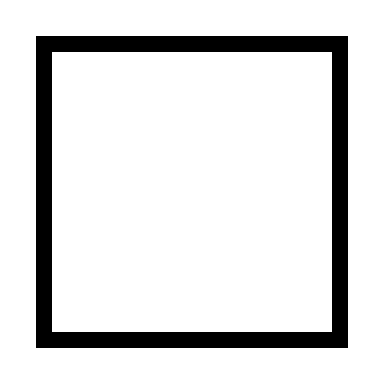 Subject ID:Subject Initials:__   __   __ICF Version:v. v. ICF Approval Date:Date of Subject Signature:(DD/MMM/YYYY)Time Subject Signed:24 hour Clock:Is this the most recent IRB Approved ICF version?Is this the most recent IRB Approved ICF version?                               
                                Yes                          No                                                                                
                                Yes                          No                                                                                
                                Yes                          No                                                 Verification that no research activity has taken place before the subject has signed the consent:Verification that no research activity has taken place before the subject has signed the consent:                                Yes                          No                                                                                 Yes                          No                                                                                 Yes                          No                                                 Person Obtaining consent should check below to indicate completion of each task for the Informed Consent Process:Person Obtaining consent should check below to indicate completion of each task for the Informed Consent Process:Person Obtaining consent should check below to indicate completion of each task for the Informed Consent Process:Person Obtaining consent should check below to indicate completion of each task for the Informed Consent Process:The subject was given the opportunity to read over the consentThe subject was given the opportunity to read over the consentThe subject was given the opportunity to read over the consentThe subject had the opportunity to ask any questions about the research being conducted and their involvementThe subject had the opportunity to ask any questions about the research being conducted and their involvementThe subject had the opportunity to ask any questions about the research being conducted and their involvementThe consent was obtained in the subject’s languageThe consent was obtained in the subject’s languageThe consent was obtained in the subject’s languageThe subject verbalized their understanding of the informed consentThe subject verbalized their understanding of the informed consentThe subject verbalized their understanding of the informed consentThe subject was reminded they can withdraw at any time without fear of repercussionThe subject was reminded they can withdraw at any time without fear of repercussionThe subject was reminded they can withdraw at any time without fear of repercussionA copy of the signed consent was given to the subjectA copy of the signed consent was given to the subjectA copy of the signed consent was given to the subjectAdditional Comments:Additional Comments:Additional Comments:Additional Comments:Printed Name of Person Obtaining Consent:Printed Name of Person Obtaining Consent:Date:Signautre of Person Obtaining Consent:Signautre of Person Obtaining Consent:Date: